Затвердженорішенням спостережної радикредитної спілки “БЕРЕГИНЯ”протокол № 12/05 від 12 травня 2021 рокуПРИМІРНИЙ ДОГОВІР КРЕДИТНОЇ ЛІНІЇ № ___про надання коштів у позику, в тому числі і на умовах фінансового кредиту, № 3Кредитна спілка "БЕРЕГИНЯ" (далі – «Кредитодавець»), в особі голови правління ______________________, що діє на підставі Статуту з однієї сторони, та член кредитної спілки __________________________________________________________________________________________________, (адреса проживання - 	______________________________________________________________________) (далі – «Позичальник»), з другої сторони, надалі разом – «Сторони»,уклали цей договір (далі – «Договір») про наступне:ВИЗНАЧЕННЯ ТЕРМІНІВ В цьому Договорі нижченаведені терміни і поняття означають наступне:“Договір” – цей Договір зі всіма змінами і додатками до нього. “Кредитна лінія” – споживчий кредит, надання якого здійснюється повністю або частинами протягом строку кредитування зазначеного у п. 2.1. цього Договору та у межах кредитного ліміту, встановленого у п. 1.1. цього Договору. У разі часткового або повного погашення кредиту протягом строку кредитування, зазначеного у п. 2.1. цього Договору, Позичальник має право отримати кредит у межах встановленого кредитного ліміту, встановленого у п. 1.1. цього Договору.“Споживчий кредит” – кредитні кошти Кредитодавця, що надаються Позичальнику однією сумою або частинами (траншами) в розмірі і порядку, встановленому в цьому Договорі, на придбання товарів (робіт, послуг) для задоволення потреб, не пов’язаних з підприємницькою, незалежною професійною діяльністю або виконанням обов’язків найманого працівника.“Транш” – частина Споживчого кредиту, що видається Позичальнику в рамках кредитної лінії, в порядку і на умовах, встановлених в цьому Договорі.“Кредитний ліміт” – максимальна сума Кредиту, якою Позичальник може користуватися на підставі цього Договору. Сума кредитного ліміту визначена в п. 1.1. цього Договору.“Залишок заборгованості за споживчим кредитом” - сума кредитних коштів, наданих Позичальнику Кредитодавцем в межах Кредитного ліміту, яка знаходиться у розпорядженні Позичальника.1. ПРЕДМЕТ ДОГОВОРУ1.1. Кредитодавець зобов’язується надати Позичальнику кредитну лінію з кредитним лімітом в сумі ___________(______________________________________________________________________) гривень, в межах якого Позичальник може отримувати будь-які суми частини споживчого кредиту (далі – кредит транш, транші) на засадах строковості, зворотності, цільового  використання, платності та забезпеченості, а Позичальник зобов'язується повернути споживчий кредит (далі – кредит) та сплатити проценти за користування кредитом на умовах, визначених цим Договором.1.2.Кредитна лінія із цільовим призначенням__________________надається з метою___________________.2. СТРОКИ В ДОГОВОРІ2.1. Кредитна лінія надається строком на _____(__________________________________________)  місяців від дати надання Позичальником кредиту.2.2. Кредитодавець зобов’язується надати Позичальнику всю суму кредиту або здійснити перший транш в сумі ________________(______________________________________________________________________)межах кредитного ліміту в день підписання Сторонами цього Договору, але не раніше дня оформлення необхідного забезпечення виконання зобов’язання за цим Договором, якщо забезпечення зобов’язання підлягає оформленню окремим договором. Кожен наступний транш в межах кредитного ліміту, зазначеного в п. 1.1. цього Договору, та в межах строку кредитної лінії, зазначеного в п. 2.1. цього Договору, надається Позичальнику на підставі його письмової заяви впродовж 10 днів з дня отримання Кредитодавцем  письмової заяви Позичальника. Надання кожного траншу, крім першого, оформлюється відповідним додатковим договором.2.3. Укладення цього Договору не пов’язано з необхідністю отримання Позичальником додаткових чи супутніх послуг Кредитодавця, кредитного посередника або третіх осіб2.4. Позичальник зобов'язується повернути кредит та сплатити проценти за користування кредитом з дотриманням Графіка платежів, що є невід’ємною частиною цього Договору до закінчення строку, визначеного п. 2.1. цього Договору.Кредитна лінія надається на умовах (сплати процентів і основної суми кредиту в кінці строку кредитування; періодичної сплати процентів і сплати основної суми кредиту в кінці строку кредитування; періодичної сплати процентів і основної суми кредиту "рівними долями", за яким передбачається незмінна (однакова) сума платежу протягом всього строку кредитування) до закінчення строку, визначеного п. 2.1. цього Договору.2.5. Кредитна лінія надається Позичальнику готівкою у касі Кредитодавця або (згідно заяви Позичальника) шляхом безготівкового перерахування суми кредиту на рахунок, вказаний Позичальником у заяві, або згідно заяви Позичальника шляхом спрямування на поповнення добровільного цільового внеску Позичальника у додатковий капітал або добровільного додаткового пайового внеску Позичальника. Ненадання Позичальником реквізитів свого рахунку в банку (надання реквізитів з помилками) або неявка Позичальника за отриманням траншу в межах кредитного ліміту готівкою через касу Кредитодавця (чи ухилення іншим способом від отримання кредиту), звільняє Кредитодавця від відповідальності за порушення зобов’язання, передбаченого п. 2.2. цього Договору.2.6. Датою отримання траншу в межах кредитного ліміту Позичальником вважається дата видачі Позичальнику суми траншу в межах кредитного ліміту готівкою через касу Кредитодавця, а при безготівкових розрахунках – дата списання відповідної суми з рахунку Кредитодавця, при спрямуванні на поповнення добровільного цільового внеску Позичальника у додатковий капітал або добровільного додаткового пайового внеску Позичальника – дата зарахування суми траншу у межах кредитного ліміту на поповнення добровільного цільового внеску Позичальника у додатковий. 2.7. Датою повернення (погашення) кредиту так само як і датою сплати процентів вважається дата оформлення Кредитодавцем прибуткових касових документів на отримані суми, а при безготівкових розрахунках – дата зарахування коштів на рахунок Кредитодавця, при спрямуванні добровільного цільового внеску Позичальника у додатковий капітал або добровільних додаткових пайових внесків Позичальника на погашення кредиту та процентів за його користування за письмовою заявою члена кредитної спілки за умови дотримання кредитною спілкою нормативу достатності капіталу після прийняття спостережною радою (правлінням у разі делегування повноважень) кредитної спілки відповідного рішення – дата  прийняття спостережною радою (правлінням у разі делегування повноважень) кредитної спілки відповідного рішення.2.8. Кредитодавець має право відмовити Позичальнику у наданні, передбаченого цим Договором,  траншу у випадку:- прострочення сплати суми кредиту та/або процентів за користування кредитом або- використання кредиту не за цільовим призначенням або- у разі, якщо на майно Позичальника за ініціативою третіх осіб звернуто стягнення або накладено арешт або-  у разі втрати забезпечення або погіршення його умов, якщо Позичальник не надасть рівноцінну заміну забезпечення або- наявності інших обставин, які явно свідчать про те, що наданий Позичальнику кредит своєчасно не буде повернутий, в тому числі, але не виключно, у випадку погіршення платоспроможності Позичальника.Про відмову у надані Позичальнику наступного траншу Кредитодавець повідомляє Позичальника письмово до закінчення строку надання такого траншу, передбаченого п. 2.2 цього Договору, з зазначенням підстав для відмови.2.9. У випадку, якщо в момент закінчення строку кредитної лінії, зазначеного в п. 2.1. цього Договору, Позичальник не використає всю суму кредитного ліміту, не використана частина кредитного ліміту не надається (анулюється).3. ПЛАТА ЗА КОРИСТУВАННЯ КРЕДИТОМ ТА МЕХАНІЗМ РОЗРАХУНКІВ3.1. Плата за користування кредитом (проценти) є фіксованою і становить ______ (________________________________________)річних від суми залишку кредиту за кожен день користування кредитом і не може бути збільшена без письмової згоди Позичальника. Проценти нараховуються за фактичне число календарних днів користування кредитом за виключенням щодо кожного з траншів дня його отримання  та включаючи дату повернення кредиту. Залишок заборгованості по кредиту у будь-який момент не може перевищувати суми вказаної в п. 1.1. цього Договору в якості кредитного ліміту.3.2. Нарахування процентів за цим Договором здійснюється з урахуванням числа днів у календарному році (вихідних, святкових та неробочих днів включно). Кількість днів у році приймається за 365 (366).3.3. Розмір та строк сплати процентів і основної суми кредиту встановлюється Графіком платежів, що є невід’ємною частиною цього Договору (Додаток № 1 до цього Договору). Графік платежів відповідає умовам, зазначеним у п. 2.4. цього Договору.Сума процентів за користування кредитом, передбачена Графіком платежів, є дійсною за умови дотримання Позичальником строків сплати, передбачених Графіком платежів.У разі порушення строків сплати, передбачених Графіком платежів, сума процентів за користування кредитом, яка підлягає сплаті, змінюється в залежності від суми залишку кредиту та строку користування кредитом без внесення змін до Графіку платежів.3.4. Якщо дата здійснення чергових платежів згідно Графіка платежів припадає на вихідний (святковий, неробочий) день, то здійснення платежів відбувається на наступний за вихідними (святковими, неробочими) днями робочий день Кредитодавця і це не вважається порушенням  розрахунків.3.5. Погашення кредиту та процентів за користування кредитом відбувається в такому порядку:в першу чергу сплаті підлягають проценти за користування кредитом, а в другу чергу – сума кредиту. У разі прострочення Позичальником виконання зобов’язання за цим Договором погашення заборгованості здійснюється в такому порядку: в першу чергу погашаються прострочені проценти за користування кредитом, в другу чергу поточні проценті за користування кредитом, в третю чергу погашається прострочена сума кредиту, а в останню чергу погашається поточна сума кредиту.3.6. Прострочення сплати кредиту та/або процентів за користування кредитом (згідно Графіка платежів) не зупиняє нарахування процентів, як протягом строку надання кредиту визначеного п. 2.1. цього Договору, так й після закінчення цього строку протягом подальшого користування Позичальником наданими грошовими коштами, крім випадку прийняття окремого рішення про це Кредитодавцем.У разі порушення строків, передбачених п. 2.1., 5.1.8, 5.7. або 9.2. цього Договору, Позичальник зобов'язаний сплачувати проценти за користування кредитом щомісяця за процентною ставкою, передбаченою п. 3.1. цього Договору, в останній день поточного місяця до повної сплати суми кредиту.3.7. Позичальник проводить погашення кредиту та процентів за користування кредитом у касу Кредитодавця за її місцезнаходженням у відповідні робочі дні та години, або згідно заяви Позичальника,  шляхом перерахування коштів на поточний рахунок Кредитодавця, визначений розділом 11 цього Договору, або шляхом спрямування добровільного цільового внеску Позичальника у додатковий капітал (добровільних додаткових пайових внесків Позичальника) на погашення кредиту та процентів за його користування за письмовою заявою члена кредитної спілки за умови дотримання кредитною спілкою нормативу достатності капіталу після прийняття спостережною радою (правлінням у разі делегування повноважень) кредитної спілки відповідного рішення.3.8. Відповідно до вимог п. 9) ч.1 ст.12 Закону України «Про  споживче кредитування», орієнтовна реальна річна процентна ставка та орієнтовна загальна вартість кредиту для Позичальника на дату укладення цього Договору, а також, усі припущення, використані для обчислення такої ставки, зазначені в Графіку платежів, що є Додатком №1 до цього Договору. Розмір орієнтовної реальної річної процентної ставки не залежить від способу надання кредиту. Обчислення орієнтовної реальної річної процентної ставки та орієнтовної загальної вартості кредиту базується на припущенні, що цей Договір залишається дійсним протягом строку кредиту та що Кредитодавець і Позичальник виконають свої обов'язки на умовах та у строки, визначені в цьому Договорі. 3.9. Всі розрахунки між Сторонами ведуться виключно в національній валюті України.4. ЗАБЕЗПЕЧЕННЯ КРЕДИТНОЇ ЛІНІЇ4.1. Зобов’язання Позичальника щодо своєчасного повернення кредиту та сплати процентів за користування кредитом забезпечується __________________________________________________________________________________________________ (заставою та/або порукою та/або іншими видами забезпечення, що не заборонені законодавством).4.2. Відповідальність за оформлення забезпечення кредитної лінії  у відповідності до вимог чинного законодавства та всі витрати пов’язані з таким оформленням (оплата послуг реєстратора, нотаріуса, страховика, оцінювача тощо) покладаються  на Позичальника, якщо забезпечення зобов’язання підлягає оформленню окремим договором.4.3. У випадку, якщо протягом дії цього Договору відбувається втрата забезпечення, в тому числі, але не виключно, внаслідок смерті, оголошення померлою або визнання безвісно відсутньою фізичної особи, що від свого імені надала поруку або заставу (іпотеку) у забезпечення зобов’язання Позичальника за цим Договором, порушення судом провадження щодо встановлення недійсності або неукладеності документів забезпечення, а також визнання їх судом неукладеними або недійсними, крадіжки, псування, втрати ліквідності предметом застави (іпотеки), Позичальник у строк не пізніше 15 (п’ятнадцяти) календарних днів із дня втрати забезпечення зобов’язаний надати Кредитодавцю рівноцінну заміну.4.4. Крім визначеного п. 4.1. цього Договору забезпечення кредитна лінія також забезпечується всім належним Позичальнику на праві власності майном та коштами, на які згідно чинного законодавства України може бути звернено стягнення.4.5. Позичальник підтверджує, що майно, яким здійснюватиметься забезпечення виконання зобов’язання за цим Договором належить йому (Позичальнику) на праві власності, не обмежене в обігу, під заставою у третіх осіб не перебуває.5. ІНШІ ПРАВА ТА ОБОВ’ЯЗКИ СТОРІН5.1. Позичальник  крім обов'язків, передбачених вищезазначеними пунктами цього Договору, зобов'язаний:5.1.1. Використовувати кредит на вказані в п. 1.2. цього Договору цілі.5.1.2. Надавати Кредитодавцю всі необхідні документи для здійснення перевірки цільового використання кредиту.5.1.3. Вчасно здійснювати платежі щодо погашення кредиту і процентів, нарахованих за користування кредитом, відповідно до Графіка платежів.5.1.4. Звертатися з письмовою заявою до Кредитодавця в разі необхідності отримання додаткових траншів в межах ліміту, визначеного п. 1.1. цього Договору.5.1.5. Письмово повідомляти Кредитодавця про зміни місця проживання, роботи, контактних телефонів, прізвища або ім’я та інші обставини, що здатні вплинути на виконання зобов’язань Сторін за цим Договором, протягом 15 календарних днів з моменту їх виникнення.5.1.6. Укласти договір щодо забезпечення виконання зобов’язання Позичальником перед Кредитодавцем за цим Договором (якщо забезпечення зобов’язання підлягає оформленню окремим договором).5.1.7. Оплатити третім особам за свій рахунок пов'язані з виконанням цього Договору можливі витрати, а саме: оцінку предметів застави, державне мито, нотаріальні послуги, страхові платежі.5.1.8. У випадку прострочення сплати частини або всієї суми кредиту сплатити нараховані проценти за користування кредитом виходячи з фактичного строку користування кредитом, включаючи день погашення.5.1.9. У випадку відмови від одержання кредиту (відмова від цього Договору) з дотриманням вимог зазначених у п. 5.2.4. письмово повідомити Кредитодавця до настання терміну, встановленого в п. 2.2. цього Договором. Позичальник не зобов'язаний сплачувати платежі у зв'язку з відмовою від цього Договору.5.1.10. У разі отримання вимоги Кредитодавця про дострокове повернення кредиту в порядку, визначеному п. 5.4.3. цього Договору, достроково, протягом 10 календарних днів з дня одержання відповідної вимоги, повернути Кредитодавцю всю суму кредиту, нараховані проценти за фактичний час користування ним, а також нести відповідальність, передбачену цим Договором та чинним законодавством. 5.2. Позичальник має право:5.2.1. Вимагати надання Кредитодавцем відповідних траншів в межах кредитного ліміту, визначеного п.1.1. цього Договору в разі дотримання Позичальником власного обов’язку, передбаченого п. 5.1.9. цього Договору та за умови відсутності простроченої заборгованості по сплаті процентів (або згідно Графіка платежів) .5.2.2. В будь-який час повністю або частково достроково повернути кредит, у тому числі шляхом збільшення суми періодичних платежів. 5.2.3. Звертатися до Кредитодавця з письмовим клопотанням про перенесення строків платежів (повернення кредиту та/або сплати процентів) у разі виникнення тимчасових фінансових або інших ускладнень з незалежних від Позичальника причин.5.2.4.  До настання терміну, встановленого в п. 2.2. цього Договором, відмовитися від цього Договору без пояснення причин (далі – строк відмови), за умови надання Кредитодавцю повідомлення у письмовій формі про таку відмову до закінчення строку відмови (у паперовому вигляді або у вигляді електронного документа, створеного згідно з вимогами, визначеними Законом України „Про електронні документи та електронний документообіг”, а також з урахуванням особливостей, передбачених Законом України «Про електронну комерцію»). Якщо Позичальник подає повідомлення не особисто, воно має бути засвідчене нотаріально або подане і підписане представником за наявності довіреності на вчинення таких дій.Відмова від цього Договору є підставою для припинення договору з Кредитодавцем щодо забезпечення виконання зобов’язання Позичальником перед Кредитодавцем за цим Договором, якщо забезпечення зобов’язання підлягає оформленню окремим договором. 5.2.5. Вимагати від Кредитодавця за письмовою заявою, але не частіше одного разу на місяць, безоплатного отримання протягом 5 (п’яти) робочих днів від дати подання Кредитодавцю такої заяви надання письмової інформації про поточний розмір заборгованості Позичальника, розмір суми кредиту, повернутої Кредитодавцю, зокрема інформацію про платежі за цим Договором, які сплачені, які належить сплатити, дати сплати або періоди у часі та умови сплати таких сум (за можливості зазначення таких умов).5.3. Кредитодавець крім обов'язків, передбачених вищезазначеними пунктами цього Договору, зобов'язаний:5.3.1. Письмово повідомляти Позичальника про зміни місцезнаходження, інші обставини спроможні вплинути на виконання зобов'язань Сторін за цим Договором, протягом 15 робочих днів з моменту їх виникнення. 5.3.2.У разі письмового звернення Позичальника щодо перенесення строків платежів (повернення кредиту та/або сплати процентів) у зв’язку з виникненням тимчасових фінансових або інших ускладнень розглянути таке звернення протягом 15 робочих  днів та дати чітку і однозначну відповідь. У будь-якому випадку перенесення строків платежів (повернення кредиту та/або сплати процентів) оформляється додатковим договором.5.3.3. Якщо Позичальник скористався правом повернення кредиту шляхом збільшення суми періодичних платежів, здійснити відповідне коригування зобов'язань Позичальника у бік їх зменшення та на вимогу Позичальника надати йому новий Графік платежів. 5.3.4. Прийняти від Позичальника платежі у разі дострокового повернення кредиту без встановлення Позичальнику будь-якої плати, пов'язаної з достроковим поверненням кредиту.5.3.5. У письмовій формі повідомити Позичальника про затримання Позичальником сплати частини кредиту та/або процентів щонайменше на один календарний місяць, а за кредитом, забезпеченим іпотекою, та за кредитом на придбання житла – щонайменше на три календарні місяці із зазначенням вимоги до Позичальника про здійснення таких платежів або повернення кредиту протягом 30 календарних днів, а за кредитом, забезпеченим іпотекою, та за кредитом на придбання житла - 60 календарних днів з дня одержання від Кредитодавця повідомлення про таку вимогу. Якщо протягом цього періоду Позичальник усуне порушення умов договору про кредит, вимога Кредитодавця втрачає чинність.5.3.6. Безоплатно надавати за письмовою заявою Позичальника, але не частіше одного разу на місяць, протягом 5 робочих днів від дати отримання такої заяви письмову інформацію про поточний розмір заборгованості Позичальника, розмір суми кредиту, повернутої Кредитодавцю, зокрема інформацію про платежі за цим Договором, які сплачені, які належить сплатити, дати сплати або періоди у часі та умови сплати таких сум (за можливості зазначення таких умов).5.4. Кредитодавець має право:5.4.1. Вимагати від Позичальника виконання ним умов цього Договору.5.4.2. Вимагати від Позичальника укладення договору щодо забезпечення виконання зобов’язання Позичальником перед Кредитодавцем за цим Договором, (якщо забезпечення зобов’язання підлягає оформленню окремим договором).5.4.3. Вимагати дострокового повернення кредиту та сплати процентів за весь фактичний строк користування кредитом у випадку наявності хоча б однієї із зазначених обставин:а) використання Позичальником кредиту не за призначенням;б) затримання сплати Позичальником частини кредиту та/або процентів за користування кредитом на строк, що перевищує один календарний місяць;в) перевищення сумою заборгованості суми кредиту більш як на десять відсотків; г) несплати Позичальником більше однієї виплати , яка перевищує п'ять відсотків від суми кредиту;ґ) невиконання Позичальником визначеного п. 4.2., 4.3., 5.1.6. цього Договору обов’язку щодо забезпечення кредиту (якщо забезпечення зобов’язання підлягає оформленню окремим договором);д) виявлення Кредитодавцем факту недостовірності даних чи документів, наданих Позичальником для отримання кредиту;е) невиконання Позичальником визначеного п.п. 5.1.5. цього Договору обов’язку щодо повідомлення про зміни в інформації.є) у разі втрати забезпечення виконання зобов'язання або погіршення його умов за обставин, за які Кредитодавець не несе відповідальності, якщо Позичальник не надасть рівноцінну заміну забезпечення.Позичальник вважається таким, що отримав вимогу, якщо вимога вручена Позичальнику особисто під розпис або надіслана Позичальнику рекомендованим листом за адресою, зазначеною Позичальником в цьому Договорі або в повідомленні, згідно з п. 5.1.4. цього Договору, навіть якщо Позичальник відмовився від отримання листа, не звернувся до поштового відділення за отриманням листа або змінив місце проживання та не повідомив про це Кредитодавця.Своє право вимагати дострокового повернення кредиту Кредитодавець може реалізувати як шляхом направлення відповідної вимоги Позичальнику, так і шляхом безпосереднього звернення до суду.5.5. Усі права та обов’язки Позичальника щодо цього Договору можуть за згодою Кредитодавця перейти до третьої особи.5.4.4. Проводити за погодженням із Позичальником реструктуризацію заборгованості.5.5. Усі права та обов’язки Позичальника щодо цього Договору можуть за згодою Кредитодавця перейти до третьої особи.5.6. У випадку смерті Позичальника всі права і обов’язки щодо цього Договору переходять до його спадкоємців у порядку, визначеному чинним законодавством України.6. ЗАСТЕРЕЖЕННЯ ПОЗИЧАЛЬНИКА ЩОДО ДІЙСНОСТІ УМОВ ДОГОВОРУ6.1. При укладанні цього Договору Позичальник підтверджує що:1) він є повністю дієздатним та щодо нього немає рішень судів (які набрали законної сили та не скасовані іншими рішеннями) про обмеження його у дієздатності чи визнання недієздатним, а також йому невідомо про розгляд судами справ з вказаним вимогами;2) його волевиявлення є вільним та відповідає його внутрішній волі;3) він не перебуває під впливом тяжкої для нього обставини, що змушує його укласти цей Договір;4) він чітко усвідомлює всі умови цього Договору та не перебуває під впливом помилки чи обману;5) він вважає умови цього Договору вигідними для себе;6) документи, надані ним для отримання кредиту є достовірними та відображають його реальний фінансовий стан на дату надання документів;7) майно, яким забезпечується виконання зобов’язання за цим Договором належить йому на праві власності, не обмежене в обігу (обороті) та під заставою не перебуває.7. ВІДПОВІДАЛЬНІСТЬ СТОРІН7.1. Сторони несуть відповідальність за порушення умов цього Договору згідно чинного законодавства України.7.2. Порушенням умов цього Договору є його невиконання або неналежне виконання, тобто виконання з порушенням умов, визначених змістом цього Договору.8. ВИРІШЕННЯ СПОРІВ8.1. Усі спори, що виникають з цього Договору або пов'язані із ним, вирішуються шляхом переговорів між Сторонами.8.2. Якщо відповідний спір не можливо вирішити шляхом переговорів, він вирішується в судовому порядку за встановленою підвідомчістю та підсудністю такого спору відповідно до чинного  законодавства України.9. ПОРЯДОК ВНЕСЕННЯ ЗМІН ТА ДОПОВНЕНЬ, РОЗІРВАННЯ ДОГОВОРУ9.1. Зміни до цього Договору, в тому числі збільшення фіксованої процентної ставки, зазначеної в п. 3.1 цього Договору, якщо інше не передбачено законодавством, можуть бути внесені тільки за взаємною згодою Сторін, які оформляються додатковим договором до цього Договору і є його складовою і невід'ємною частиною.Кредитодавець надає Позичальнику пропозиції про зміну істотних умов цього Договору шляхом направлення Позичальнику повідомлення у спосіб, що дає змогу встановити дату його відправлення, або вручає таке повідомлення Позичальнику особисто під розпис за 30 календарних днів до бажаної дати впровадження відповідних змін до цього Договору. Позичальник зобов’язаний впродовж 10 календарних днів прийняти надану пропозицію та підписати додатковий договір або відхилити її, надавши необхідні обґрунтування. У разі недосягнення Сторонами згоди щодо зміни умов цього Договору, спір вирішується у судовому порядку9.2. Цей Договір може бути розірваний тільки за взаємною згодою Сторін, яка оформляється додатковим договором до цього Договору. Цей Договір може бути розірвано за рішенням суду на вимогу однієї із Сторін у випадках, встановлених законом. У разі розірвання договору Позичальник зобов’язаний повернути всю суму кредиту в день підписання додаткового договору про розірвання цього Договору або в день набрання законної сили рішенням суду про розірвання цього Договору та сплатити проценти за весь строк фактичного користування кредитом до моменту його повернення.10. СТРОК ДІЇ ДОГОВОРУ ТА IНШI УМОВИ10.1. Строк дії цього Договору становить десять років.У разі виникнення обставин, що унеможливлюють виконання всіх умов цього Договору в зазначені строки (в тому числі, але не виключно, невиконання Позичальником умов цього Договору щодо повернення кредиту та сплаті процентів у встановлені цим Договором строки), цей Договір продовжує діяти до моменту остаточного виконання Сторонами своїх зобов’язань.10.2. Цей Договір є чинним з моменту його підписання обома Сторонами.10.3.  Цей Договір складено в 2 примірниках, по одному для кожної із Сторін, що мають однакову юридичну силу.10.4. Дія цього Договору припиняється:10.4.1. Після закінчення строку дії Договору, визначеного у п. 10.1. цього Договору;10.4.2. У випадку набрання чинності ухвали або рішення суду про припинення дії цього Договору;У випадку дострокового розірвання цього Договору в порядку, визначеному п.п. 9.2, 9.3  цього Договору. У випадку виконання Позичальником в повному обсязі зобов’язань на умовах, визначених цим Договором.10.5. Закінчення строку договору не звільняє сторони від відповідальності за його порушення, яке мало місце під час дії договору (відповідно до ст.631ЦК України). Сторони домовилися, що до правовідносин, пов’язаних з укладенням та виконанням цього Договору, застосовується строк позовної давності тривалістю 5 (п’ять) років (відповідно до ст. 259 ЦК України).10.6. Позичальник надає згоду Кредитодавцю на доступ до інформації, що складає його кредитну історію, та на збір, зберігання, використання та поширення через бюро кредитних історій, включене до Єдиного реєстру бюро кредитних історій, інформації щодо Позичальника та цього Договору, визначеної Законом України "Про організацію формування та обігу кредитних історій".В разі відступлення права вимоги за цим Договором Позичальник надає згоду новому кредитору на вчинення визначених цим пунктом Договору дій.10.7. Після підписання цього Договору, який відповідає умовам „Положення про фінансові послуги Кредитної спілки “БЕРЕГИНЯ” (нова редакція)” чинного на дату підписання цього Договору,  всі попередні переговори за ним, листування, попередні договори, протоколи про наміри та будь-які інші усні або письмові домовленості Сторін з питань, що так чи інакше стосуються цього Договору, втрачають юридичну силу.10.8.Усі не врегульовані цим Договором правовідносини Сторін регулюються чинним законодавством України.11. АДРЕСИ, РЕКВIЗИТИ ТА ПIДПИСИ СТОРIН:Договір отримав:“____”_____________ 20 _ р.       ____________________/____________/З інформацією, вимоги до переліку та змісту якої визначені частиною другою статті 12 Закону України «Про фінансові послуги та державне регулювання ринків фінансових послуг України»  кредитною спілкою “БЕРЕГИНЯ» ознайомлений. Про те, що інформація для формування моєї кредитної історії може передаватися до Бюро ТОВ «УКРАЇНСЬКЕ БЮРО КРЕДИТНИХ ІСТОРІЙ», яке знаходиться за адресою: Україна, 01001, м. Київ, вул. Грушевського, 1-д. Кредитором повідомлений. Підтверджую, що інформація надана Кредитною спілкою “БЕРЕГИНЯ” з дотриманням вимог законодавства та забезпечує правильне розуміння мною суті фінансової послуги без нав’язування її придбання.“____”_____________ 20_ р.     ____________________/____________/Додаток № 1	до Договору про споживчий кредит №____	від “__” ________ 20__ рокуГРАФІК  ПЛАТЕЖІВДата надання кредиту:______________Сума кредиту: _________Процентна ставка: __________1.  Кредитодавець надає Позичальнику детальний перелік складових загальної вартості кредиту у вигляді цього Графіка платежів (згідно зі строковістю, зазначеною у договорі про споживчий кредит, - за кількістю днів, щомісяця, щокварталу) у розрізі сум погашення кредиту (основного боргу), сплати процентів за користування кредитом, вартості всіх додаткових та супутніх послуг Кредитодавця, кредитного посередника (за наявності) та третіх осіб за кожним платіжним періодом за формою, наведеною у додатку 2 „Правил розрахунку небанківськими фінансовими установами України загальної вартості кредиту для споживача та реальної річної процентної ставки за договором про споживчий кредит” затверджених Постановою Правління Національного банку України № 16 від 11.02.2021  року (далі – Постанова № 16), в таблиці обчислення загальної вартості кредиту для споживача та реальної річної процентної ставки за договором про споживчий кредит, а саме: При цьому, 1. У рядку 1 Графіку платежів зазначаються:1) у колонці 2 - дата видачі кредиту;2) у колонці 4 - чиста сума кредиту (далі - ЧСК) зі знаком мінус, розрахована згідно п. 4 цього Додатку;3) у колонці 5 - сума кредиту згідно з договором про споживчий кредит;4) у колонках 7-16 - усі платежі споживача за розрахунковий період у гривнях, пов'язані з отриманням, обслуговуванням та поверненням кредиту.2. У рядках 2 - ... n Графіку платежів зазначаються:1) у колонці 2 - дата платежу споживача;2) у колонці 3 - кількість днів у розрахунковому періоді, що визначається як календарна кількість днів між датами платежів споживача згідно зі строковістю, зазначеною в договорі про споживчий кредит;3) у колонці 4 - сума платежу за розрахунковий період у гривнях, яка складається із суми платежів, зазначених у колонках 5-16;4) у колонках 5-16 - усі платежі споживача за розрахунковий період у гривнях, пов'язані з отриманням, обслуговуванням та поверненням кредиту;5) у колонці 17 - реальна річна процентна ставка у відсотках річних, для розрахунку якої  використовується функція XIRR програмного продукту Open Office за даними, зазначеними в колонках 2 і 4 таблиці;6) у колонці 18 - загальна вартість кредиту, визначена як сума платежів споживача, зазначених у колонках 5-16 рядка "Усього".2. Реальна річна процентна ставка та  загальна вартість кредиту для Позичальника на дату укладення цього Договору розраховані відповідно до вимог ст.8 Закону України «Про  споживче кредитування». Розмір орієнтовної реальної річної процентної ставки не залежить від способу надання кредиту зазначеного у п. 2.5. цього Договору. Обчислення орієнтовної реальної річної процентної ставки та орієнтовної загальної вартості кредиту базується на припущенні, що цей Договір залишається дійсним протягом строку кредиту та що Кредитодавець і Позичальник виконають свої обов'язки на умовах та у строки, визначені в цьому Договорі.3. Для цілей обчислення реальної річної процентної ставки визначаються загальні витрати за споживчим кредитом та загальна вартість кредиту для споживача (далі - загальна вартість кредиту) у грошовому виразі згідно Постанови № 16 за такою формулою:ЗВК = ЗРК + ЗВСК,де ЗВК - загальна вартість кредиту;ЗРК - загальний розмір кредиту, тобто сума коштів, які надані та/або можуть бути надані споживачу за договором про споживчий кредит;ЗВСК - загальні витрати за споживчим кредитом, тобто витрати споживача, пов'язані з отриманням, обслуговуванням та поверненням кредиту, уключаючи проценти за користування кредитом. Комісії та інші обов'язкові платежі за додаткові та супутні послуги кредитної спілки, пов'язані з наданням, обслуговуванням і поверненням кредиту (уключаючи комісії за обслуговування кредитної заборгованості, юридичне оформлення та інші платежі), кредитного посередника та третіх осіб [комісії за розрахунково-касове обслуговування банку, у якому відкритий рахунок кредитної спілки (під час зарахування коштів у рахунок погашення споживчого кредиту), страхові та податкові платежі, збори на обов'язкове державне пенсійне страхування, біржові збори, платежі за послуги державних реєстраторів, нотаріусів та інших осіб, а також інші обов'язкові платежі], які сплачуються споживачем згідно з вимогами законодавства України та/або умовами договору про споживчий кредит (крім платежів, що згідно із законодавством України не включаються до загальних витрат за споживчим кредитом) до ЗВСК не включаються внаслідок їх відсутності. До загальних витрат за кредитом не включаються:платежі, що підлягають сплаті Позичальником у разі невиконання його обов'язків, передбачених цим Договором;платежі з оплати товарів (робіт, послуг), які Позичальник зобов'язаний здійснити незалежно від того, чи правочин укладено з оплатою за рахунок власних коштів Позичальника чи за рахунок кредиту.4. Реальна річна процентна ставка за договором про споживчий кредит обчислюється відповідно до вимог Постанови № 16 і розраховується в процентах з використанням такої формули: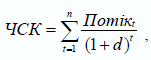 де ЧСК - чиста сума кредиту, тобто сума коштів, які видаються споживачеві або перераховуються на його рахунок в момент видачі кредиту, розрахована як загальний розмір кредиту (ЗРК), який визначено згідно з умовами договору про споживчий кредит, мінус сума всіх платежів споживача за додаткові та супутні послуги за кредитом на дату видачі кредиту, уключаючи комісії та інші обов'язкові платежі за додаткові та супутні послуги кредитної спілки, кредитного посередника (за наявності) та третіх осіб, сплачені за рахунок власних коштів споживача та за рахунок споживчого кредиту. Зважаючи на відсутність платежів споживача за додаткові та супутні послуги за кредитом на дату видачі кредиту, уключаючи комісії та інші обов'язкові платежі за додаткові та супутні послуги кредитної спілки, кредитного посередника (за наявності) та третіх осіб, сплачені за рахунок власних коштів споживача та за рахунок споживчого кредиту ЧКС дорівнює ЗРК.d - реальна річна процента ставка, яка точно дисконтує всі майбутні грошові платежі споживача за кредитом до чистої суми виданого кредиту;Σ - знак суми;t - порядковий номер періоду дії договору про споживчий кредит (місяць або день);n - загальна залишкова кількість періодів дії договору про споживчий кредит (місяців або днів) на дату розрахунку;Потік - сума коштів, яку споживач сплачує кредитній спілці, кредитному посереднику (за наявності) та третім особам за споживчим кредитом. До Потоку включаються платежі в погашення основного боргу за споживчим кредитом, проценти за користування ним, комісії та інші обов'язкові платежі за додаткові та супутні послуги кредитодавця, кредитного посередника (за наявності) та третіх осіб, які сплачуються відповідно до умов отриманого кредиту та пов'язані з отриманням, обслуговуванням і поверненням кредиту. Зважаючи на відсутність комісій та інших обов'язкових платежів за додаткові та супутні послуги кредитної спілки, кредитного посередника (за наявності) та третіх осіб, які пов'язані з отриманням, обслуговуванням і поверненням кредиту, до Потоку включаються платежі в погашення основного боргу за споживчим кредитом та проценти за користування ним.5. Сплата Позичальником вартості інших послуг, пов’язаних з укладенням цього Договору, одержанням, обслуговуванням та погашенням кредиту, цим Договором не передбачена.6. Цей Графік платежів укладений у двох оригінальних примірниках по одному для кожної із Сторін та є невід’ємною частиною Договору про споживчий кредит № ___ від „___” ________ 20__ р.ПІДПИСИ СТОРІНМісто Нововолинськ«_____» ____________ 20___ р.КРЕДИТОДАВЕЦЬКредитна спілка “БЕРЕГИНЯ”ПОЗИЧАЛЬНИКМісцезнаходження: Україна 45400, Волинська обл. м. Нововолинськ, вул. Нововолинська, 8, Тел. (03344) 4-05-51ЄДРПОУ 20144445____________________________________________________________________________________________Місце проживання:  ___________________________________________________________________________ Тел.: __________________________________________Паспорт: Серія_____№___________________________________Виданий «____» ____________________ року Ким  __________________________________________Реєстраційний номер картки платника податків    ________________________________________________р/р UA33303398 00000 26500300079965ТВБВ№10002/0108 філія-Волинського обласного управління АТ «Ощадбанк»Код банку  09303328____________________________________________________________________________________________Місце проживання:  ___________________________________________________________________________ Тел.: __________________________________________Паспорт: Серія_____№___________________________________Виданий «____» ____________________ року Ким  __________________________________________Реєстраційний номер картки платника податків    ____________________________________________________________________________________________________________________________________________Місце проживання:  ___________________________________________________________________________ Тел.: __________________________________________Паспорт: Серія_____№___________________________________Виданий «____» ____________________ року Ким  __________________________________________Реєстраційний номер картки платника податків    ________________________________________________Голова правління КС “БЕРЕГИНЯ”____________________ /______________/______________________ /__________________/№ з/пДата видачі кредиту/дата платежуКількість днів у розрахунковому періодіЧиста сума кредиту/сума платежу за розрахунковий період, грн.Види платежів за кредитомВиди платежів за кредитомВиди платежів за кредитомВиди платежів за кредитомВиди платежів за кредитомВиди платежів за кредитомВиди платежів за кредитомВиди платежів за кредитомВиди платежів за кредитомВиди платежів за кредитомВиди платежів за кредитомВиди платежів за кредитомРеальна річна процентна ставка, %Загальна вартість кредиту, грн№ з/пДата видачі кредиту/дата платежуКількість днів у розрахунковому періодіЧиста сума кредиту/сума платежу за розрахунковий період, грн.сума кредиту за договором /погашення суми кредитупроценти за користування кредитомплатежі за додаткові та супутні послугиплатежі за додаткові та супутні послугиплатежі за додаткові та супутні послугиплатежі за додаткові та супутні послугиплатежі за додаткові та супутні послугиплатежі за додаткові та супутні послугиплатежі за додаткові та супутні послугиплатежі за додаткові та супутні послугиплатежі за додаткові та супутні послугиплатежі за додаткові та супутні послугиРеальна річна процентна ставка, %Загальна вартість кредиту, грн№ з/пДата видачі кредиту/дата платежуКількість днів у розрахунковому періодіЧиста сума кредиту/сума платежу за розрахунковий період, грн.сума кредиту за договором /погашення суми кредитупроценти за користування кредитомкредитодавцякредитодавцякредитодавцякредитного посередника (за наявності)кредитного посередника (за наявності)третіх осібтретіх осібтретіх осібтретіх осібтретіх осібРеальна річна процентна ставка, %Загальна вартість кредиту, грн№ з/пДата видачі кредиту/дата платежуКількість днів у розрахунковому періодіЧиста сума кредиту/сума платежу за розрахунковий період, грн.сума кредиту за договором /погашення суми кредитупроценти за користування кредитомза обслуговування кредитної заборгованостікомісія за надання кредитуінші послуги кредитодавця1комісійний збірінша плата за послуги кредитного посередника1розрахунково-касове обслуговуванняпослуги нотаріусапослуги оцінювачапослуги страховикаінші послуги третіх осіб1 Реальна річна процентна ставка, %Загальна вартість кредиту, грн1234567891011121314151617181хххх2ххххnххУсьогоГолова правління КС “БЕРЕГИНЯ”_____________________ /_____________/Позичальник______________________ /__________________/